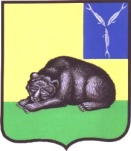 ГЛАВА  МУНИЦИПАЛЬНОГО ОБРАЗОВАНИЯ ГОРОД ВОЛЬСК
 ВОЛЬСКОГО МУНИЦИПАЛЬНОГО РАЙОНА САРАТОВСКОЙ ОБЛАСТИОктябрьская ул., д.114, г. Вольск, Саратовская обл., 412900Тел. (84593) 7-05-05, Факс (84593) 7-22-30, e-mail: sovet-volsk@yandex.ruЗаключениео результатах публичных слушаний по обсуждению проекта решения Совета муниципального образования город Вольск «О бюджете муниципального образования город Вольск на 2016 год»23 ноября 2015 года                                                        г.ВольскВ соответствии со ст.10 Положения о публичных слушаниях, утверждённого решением Совета муниципального образования город Вольск №27/-2-159 от 14.09.2010г., Глава муниципального образования город Вольск Вольского муниципального района Саратовской области, рассмотрев материалы о проведении публичных слушаний по проекту решения Совета муниципального образования город Вольск «О бюджете муниципального образования город Вольск на 2016 год» вынес настоящее заключение о следующем:1.Считать публичные слушания по обсуждению проекта решения Совета муниципального образования город Вольск «О бюджете муниципального образования город Вольск на 2016 год» состоявшимися.2.Представленный на рассмотрение публичных слушаний проект решения Совета муниципального образования город Вольск «О бюджете муниципального образования город Вольск на 2016 год» одобрен единогласно с учётом внесённых рекомендаций. Участниками публичных слушаний рекомендовано: –  расходы, предусмотренные проектом решения на исполнение судебных решений, по предоставлению жилья сохранить на уровне расходов, предусмотренных в бюджете муниципального образования город Вольск на 2015 год;– расходы, предусмотренные проектом решения на уличное освещение сохранить на уровне расходов, предусмотренных в бюджете муниципального образования город Вольск на 2015 год;– увеличить расходы на содержание и ремонт автомобильных дорог и благоустройство за счет перераспределения расходов.3. В соответствии со ст.29 Устава  муниципального образования город Вольск Вольского муниципального района Саратовской области, одобренный, по результатам публичных слушаний от 23 ноября 2015 года, проект решения Совета муниципального образования город Вольск «О бюджете муниципального образования город Вольск на 2016 год» с учётом внесённых рекомендаций внести на рассмотрение Совета муниципального образования город Вольск в установленном порядке.4.Рекомендовать депутатам Совета муниципального образования город Вольск принять решение «О бюджете муниципального образования город Вольск на 2016 год».  5.Настоящее заключение подлежит официальному опубликованию.Глава муниципального образования город Вольск                                                                                        В.Г. Матвеев